IT Use and Cyber Security Policy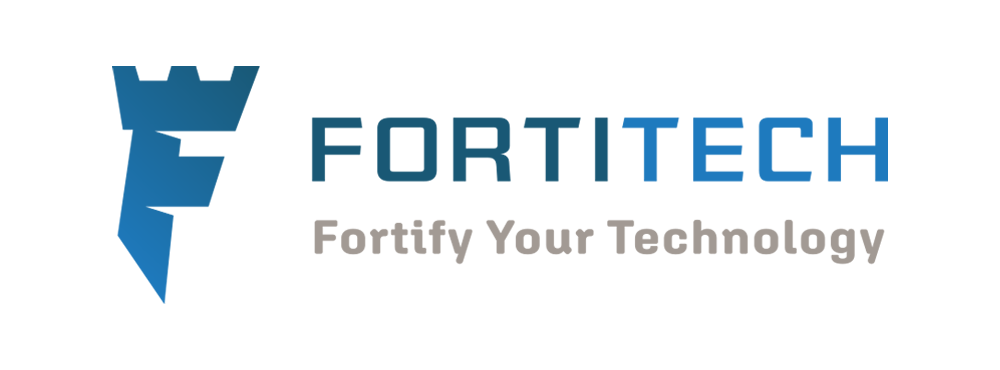 Information Technology1.	Introduction	31.1.	Purpose and Scope	31.2.	Annual Review	32.	General Security Framework	42.1.	Information security training	42.2.	Information security responsibility	42.3.	Breach of policy	42.4.	Fraud	43.	Internet & network access	53.1.	Personal responsibility	53.2.	Provision of internet services	53.3.	Access from Company systems	53.4.	Mobile computers	63.5.	Internet of Things (IoT) Devices	63.6.	Access to external systems	63.7.	Access to internal systems	63.8.	Sensitive information	73.9.	Email usage	73.10.	Illegal or offensive materials	73.11.	Personal internet use	83.12.	User passwords - guidance	83.13.	Multifactor Authentication	84.	Business Continuity Planning	105.	System Capacity Planning	10Appendix A – Annual IT Review	11Passwords & Security	11Networking & Hardware Security	12Resourcing	13IntroductionPurpose and ScopeThe purpose of this document is to provide a single, formal reference for the management of all information technology resources for the BusinessThis generalised policy is to be read in conjunction with the HR policy, the Compliance Programme and the Risk Management Programme, as well as the appendices to this policy.  All current and future staff, including contractors and/or temporary/part-time employees, are governed by the contents of this policy.Annual ReviewThis Policy and its underlying processes and procedures must undergo a formal review, at least annually, by Management.The review must consider the context of the Business’s strategic plans for the coming year and will include the following topics at a minimum:security of informationthe currency, quality and relevance of the Business’s IT systemsdisaster recovery and business continuity arrangementsthe number of users on the systemsystem response and down timesany complaints received that somehow relate to the Business’s IT systemsAny changes arising from the review and any other changes occurring throughout the year for operational reasons must be rolled out through the business as per the process outlined in the Business’s compliance programme.General Security Framework Information security trainingAll representatives to the business are required to undertake and maintain working knowledge of basic information security protocols. All new business representatives are provided with a training segment on information security as part of induction training. This training covers all the general subjects of this policy including:HackingVirus AwarenessPhishingSocial EngineeringPasswordsMultifactor AuthenticationUse of Wi-FiUse of USB KeysPhysical securityReporting of security eventsInformation security responsibilityAll staff and representatives of the business are also responsible for contributing to the business’s security by being aware of the relevant security policy and procedures to their position. Where a potential security issue is identified, Management is to be informed of the breach so appropriate action can be taken.Breach of policyMaintenance of security in the Business is important and conversely not taking security seriously could have significant detrimental impact on the business.  Any breach of the IT policy will be treated seriously and will result in severe corrective action being taken, up to and including cessation of our arrangements with the party in breach.FraudThe business reserves the right to suspend our staff and representatives suspected of fraudulent activities pending completion of a full investigation. Any time fraudulent activity is suspected to be occurring, the details will be fully investigated and if warranted, handed over to the Police.  If a staff member is found to be implicated in fraudulent or illegal activity, it is the Business’s policy to prosecute the offender to the full extent of the law.If investigation does not substantiate the allegations, then they will receive full pay for the period of suspension.Disposal of IT equipmentAny IT equipment that is determined to be no longer suitable for use must be disposed of in a secure way by qualified IT professionals to ensure all company information is permanently removed.Internet & network accessPersonal responsibilityThe Business provides connection to the Internet to enhance business communications and to provide access to a wide variety of services that may be beneficial to the business. The Internet is however a distrusted network and staff are expected to act in a responsible, security conscious manner in relation to all use of the Internet. If there is any doubt about the security of any action then “DON’T DO IT.” Some of the policy in this section may overlap with other policies e.g. Network, however because the Internet is such an important tool BUT also provides the greatest potential to compromise security, it is considered important to specifically state policies related to Internet access in addition to other policies and with a particular focus on individual responsibility.Provision of internet servicesInternet access is provided by our business to facilitate the performance of business work. The use of the Internet for electronic mail, file transfer, information browsing, remote host login, etc. is intended primarily for business purposes.Access from Company systemsInternet services have been designed with security as a key factor. Staff must use the standard process when accessing the Internet from any Company system and in particular not bypass any security measure. The business will ensure that logs are kept of date and time of access to systems and that these logs are stored securely.Access to the Internet via non-standard methods such as dial-up to an alternate Internet Service Provider (ISP) will only be permitted based on specific business needs and after management approval. In such cases additional security measures need to be applied.Staff must ensure that they use access to the Internet is in a responsible manner. Care must be taken in relation to all Internet activity including any access to Company web pages, sites and systems accessed, data downloaded, messages and other transmissions over the Internet. Nothing which could impact the security of the Company’s network or reputation should be attempted.Portable IT equipmentThose staff issued with company owned laptop computers, tablets and USB devices must ensure the physical security of the device such as ensuring it does not get left in taxi’s or on public transport and that it is always protected from any physical damage or theft.Users are personally responsible for the security of information stored on portable IT devices.  The user must immediately report the potential loss of theft of a portable IT device and data to their manager.VPNsApproved staff may remotely connect to the company network and resources with appropriate approvals and business need.  VPN technology provides an encrypted tunnel through a public network so information transmitted to and from systems are not easily readable by unauthorised parties.Staff using VPN connections are responsible for their remote Internet Service Provider (ISP), the security of the device they are using to run the VPN software and coordinating the installation of company approved VPN software. Internet of Things (IoT) Devices  IoT devices covers anything not PC's and Servers, this could be Smart TV’s, CCTV systems etc. Items such as these and other network connected devices must be secured on the network or segregated from other production environments. Firmware updates must also occur regularly on these devices to ensure any security patches are applied.Access to external systemsWhen utilising our business systems to access third party computer systems, staff must comply with all applicable guidelines of the accessed system. Attempts to access any system without valid authority are prohibited.Sensitive informationSensitive information’ is defined in the Privacy Act to mean information or an opinion about an individual’s:racial or ethnic origin, political opinions, membership of a political association, religious beliefs or affiliations, philosophical beliefs, membership of a professional or trade association, membership of a trade union, sexual preferences or practices or criminal record.Sensitive information also includes health information and genetic information about an individual that is not otherwise health information, financial information and other personally identifying information such as passport or drivers licence numbers.Tack precautions when sending sensitive, confidential or proprietary information over the Internet unless it is encrypted. If you are uncertain whether material is sensitive, confidential or proprietary, consult your manager. If you need to send sensitive, confidential or proprietary information electronically and encryption is not available, alternate ways of transmitting/sending this information should be used.          Email usageCompany email should only be used for the purpose of fulfilling the responsibilities of their role.  The company utilises antispam software to filter out the majority of email threats, but it is still extremely important to verify incoming emails are legitimate.   All care should be taken to specifically ensure any email that requests financial payment, confirmation of password, prompts for a login to Microsoft 365 etc are verified as genuine by calling the sender before any other action is taken.Illegal or offensive materialsInternet users shall comply with applicable statutes, regulations and business policies and procedures including those that require an employment environment free from discrimination and harassment.  Consistent with this, we expect personnel to exercise common sense and judgment to avoid any communication which is disrespectful or offensive to others or which is illegal. While our business does not intend to stifle free expression or censor employee communication, the business, as the access-provider to the Internet, reserves the right to specify how business network resources will be used and administered to comply with these guidelines and to maintain a work climate consistent with our business values.Personal internet useInternet access is provided to facilitate the business performance of the Company. Personal use is acceptable given general benefit to the Company by promoting enhanced employee morale and working conditions, but should not interfere or conflict with business use.Personal Internet use should be considered similar to making personal telephone calls while on the job. It is unacceptable spending excessive time on the telephone for personal reasons; the same applies to accessing sites on the Internet for personal information. User passwords - guidanceUser Passwords should:Be a reasonable strength and as a minimum:Be at least 8 characters long Contain a mix of alpha and non-alpha charactersInitial password allocation must be randomly and uniquely generatedNot be recycled.Be stored encrypted, using one-way encryption if possible and exceptions documented.Not be displayed or printed.Not be divulged by the user.After a user password is set by an administrator (e.g. password reset, or new user’s initial password) the user must change their password at first successful login.The use of passwords has become quite pervasive with the advent of the Internet, with numerous services being offered such as personal email, lists, social media, instant messaging, to name a few.  It is common for users to have “favourite” passwords which they use over multiple systems and environments. It is also common for “hackers” to exploit the reuse of passwords, so if a password is discovered this potentially compromises all systems on which this password is used. The security of a password is only as strong as the weakest environment in which it is used. As there is no guarantee of the security of non-Company environments, any password used within the Company must not be used on any system outside Company control.Use of a secure password management tool is considered best practice for storing credentials, these can be integrated into internet browsers and mobile apps and secured with their own password. Trusted providers of these tools include LastPass and Roboform.  Storage of passwords in Excel documents is to be avoided at all costs.Multifactor AuthenticationWith new technological advances it is easy for individuals to inadvertently fall victim to highly sophisticated phishing attacks or for credentials such as username and passwords to be compromised.  This could give a third-party unauthorised access to our network and information system (Network). Multifactor authentication where available should be used and a preference be for using MFA software such as Microsoft Authenticator and Google Authenticator. Business Continuity PlanningA Business Continuity Plan is a document that defines the policies and procedures for dealing with various types of disasters that can affect the company, especially the organisation's Technology infrastructure.  A disaster is any event that has a significant impact on a business's ability to conduct operations. It is recommended that all staff are aware of the business’s Business Continuity Plan and their roles within it.Appendix A – Annual IT ReviewVersion1.0Last major reviewUpdatedReasonCompiled byApproved byPasswords & SecurityPasswords & SecurityPasswords & SecurityPasswords & SecurityTestDescriptionResponseCorrective Actions (Where appropriate)Password ComplexityComplex passwords are used. At least 8 Characters long containing Uppercase, Lowercase, a number and a symbol. Passwords to key systems are not re-used on less secure sites.Smartphones should be password protected Yes NoAction:Due Date:Assigned to:Password ManagementPasswords are not recorded in an unencrypted format digitally, or in paper in a similar location to digital devices (e.g. excel spreadsheets, post-it notes on computers).Password management tool in use. Yes No Action:Due Date:Assigned to:Unique UsersUnique log-ins for all members of staff that need to access key systems and programs, so that individual work can be tracked.Logs of access to corporate systems are recorded and stored in a secure environment. Yes NoAction:Due Date:Assigned to:User Clean-upHave user permissions been reviewed, and unnecessary accesses removed? Yes NoAction:Due Date:Assigned to:Security SoftwareUtilisation of anti-virus software in addition to anti-malware exploit scanning completed at least once per month Yes NoAction:Due Date:Assigned to:Security UpdatesIs all security software set to automatically update? Yes NoAction:Due Date:Assigned to:Software patchingIs all software patching up to date for computer operating systems and third-party software?Is this conducted automatically? Yes NoAction:Due Date:Assigned to:Internet of Things Devices Is the firmware on all IoT devices up to date?Are the devices secure on the network? Yes NoAction:Due Date:Assigned to:Multifactor Authentication used where possibleIs MFA enabled wherever possible for online systems containing client or business sensitive information? Yes NoAction:Due Date:Assigned to:BackupsIs ALL data (including emails) backed up at least daily? Yes NoAction:Due Date:Assigned to:Networking & Hardware SecurityNetworking & Hardware SecurityNetworking & Hardware SecurityNetworking & Hardware SecurityTestDescriptionResponseCorrective Actions (Where appropriate)Secure Networks OnlyBusiness rules prevent access of public Wi-Fi (e.g. airports and hotels). Use only private connections such as mobile tethering. Yes NoAction:Due Date:Assigned to:Hardware passwordsEnsure all devices such as modems and wireless networks do not still use the default password Yes No Action:Due Date:Assigned to:Computer lockoutEnsure all computers are locked when not in use, and are set to automatically lock after a period of non-use. Yes NoAction:Due Date:Assigned to:Unknown USB devices and cablesUSB devices and cabling from unknown sources are not plugged into computers Yes NoAction:Due Date:Assigned to:FirewallIs a secure firewall in place on the network? Yes NoAction:Due Date:Assigned to:ResourcingResourcingResourcingResourcingTestDescriptionResponseCorrective Actions (Where appropriate)IT-Related ComplaintsHas the business received any complaints in relation to its digital systems? Yes NoAction:Due Date:Assigned to:Security Awareness TrainingHave all staff undertaken security awareness training in the past 12 months? Yes NoAction:Due Date:Assigned to:Business Continuity PlanIs the business’ plan in the event of a disaster effectively a combination of the following:An identified group of people with responsibilities assigned for finance, communication and decision making with backup representativesReplacing/repairing hardwareOperating remotelyRestoring data from the backup Yes NoAction:Due Date:Assigned to:Outdated SystemsDoes the business utilise any systems which are out-of-date and at risk of no longer being fit-for-purpose? Yes NoAction:Due Date:Assigned to:ScalabilityHolistically, does the business have the IT systems in place to meet its needs for the next 12 months? Yes NoAction:Due Date:Assigned to:InsuranceDoes the company have appropriate technology insurance in place? i.e. Cyber Liability Insurance Yes NoAction:Due Date:Assigned to:IT Review ResultOverall, based on this report, the business’ IT Resourcing is rated: UnsatisfactoryNeeds ImprovementSatisfactoryAction:Due Date:Assigned to:Further ActionsAre there additional matters that should be considered within the business’ IT review? Yes NoNarrate accordingly